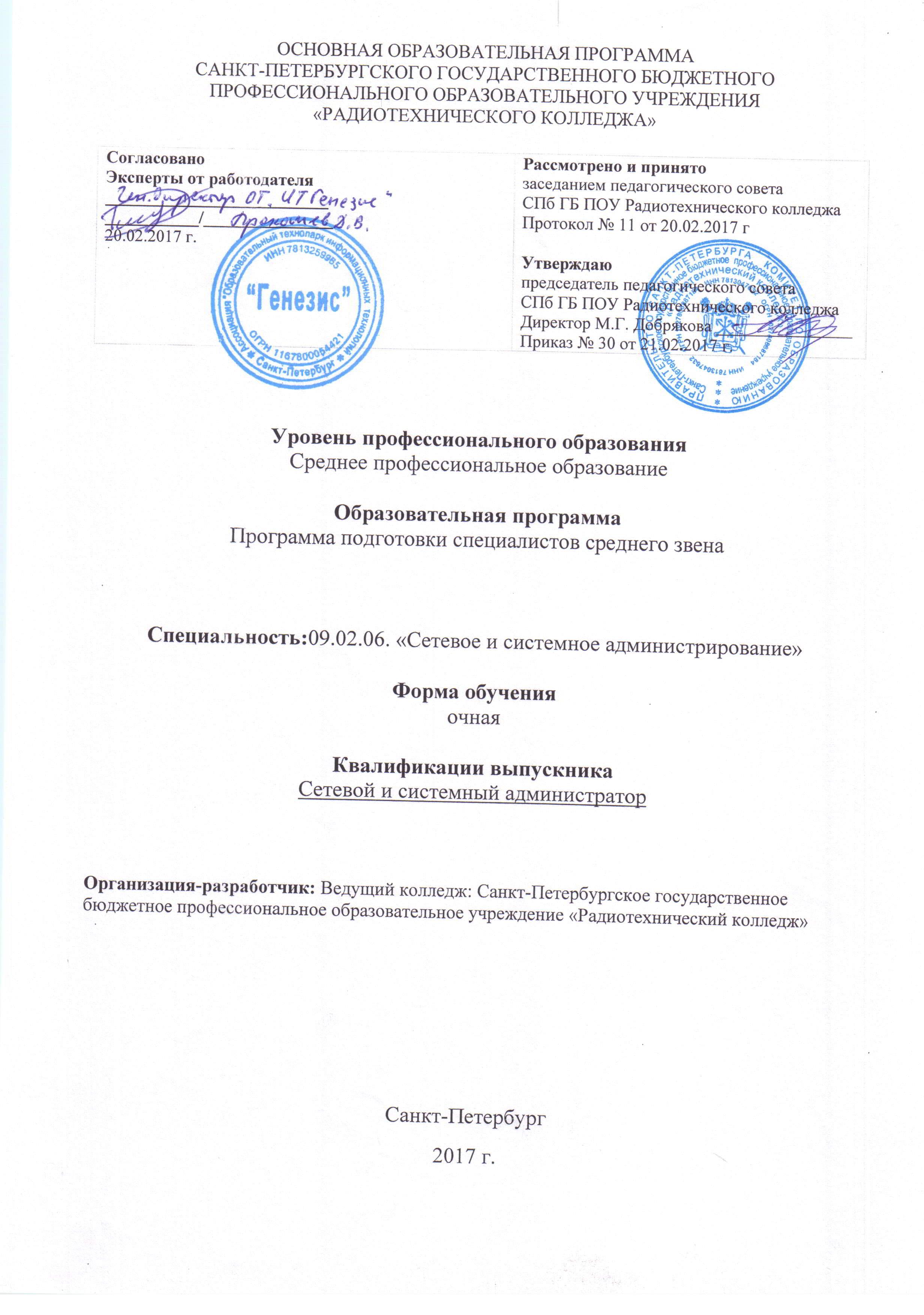 Содержание Раздел 1. Общие положения ......................................................................................Раздел 2. Общая характеристика образовательной программы среднего профессионального образованияРаздел 3. Характеристика профессиональной деятельности выпускникаРаздел 4. Планируемые результаты освоения образовательной программы4.1. Общие компетенции4.2. Профессиональные компетенцииРаздел 5. Структура образовательной программы5.1. Учебный план5.2. Календарный учебный графикРаздел 6. Условия реализации образовательной программы6.1. Требования к материально-техническому оснащению образовательной программы6.2. Требования к кадровым условиям реализации образовательной программы6.3. Примерные расчеты нормативных затрат оказания государственных услуг по реализации образовательной программыРаздел 1. Общие положения1.1. Настоящая рабочая основная образовательная программа (далее ПООП) по специальности среднего профессионального образования разработана на основе федерального государственного образовательного стандарта среднего профессионального образования (ФГОС СПО) по специальности 09.02.06 Сетевое и системное администрирование, утвержденного приказом Министерства образования и науки Российской Федерации 9 декабря 2016 года № 1548 (зарегистрирован Министерством юстиции Российской Федерации 26 декабря 2016 года, регистрационный № 44978). ООП СПО определяет рекомендованный объем и содержание среднего профессионального образования по специальности 09.02.06 Сетевое и системное администрирование планируемые результаты освоения образовательной программы, условия образовательной деятельности.ООП СПО разработана для реализации образовательной программы на базе основного общего и среднего общего образования.Образовательная программа, разрабатывается на основе требований федерального государственного образовательного стандарта среднего общего образования и ФГОС СПО с учетом получаемой специальности и примерной ПООП.1.2. Нормативно-правовые основания разработки примерной основной образовательной программы среднего профессионального образования (ООП СПО) - Федеральный закон от 29.12.2012 № 273-ФЗ «Об образовании в Российской Федерации»; - Приказ Минобрнауки России от 28 мая 2014 г. № 594 «Об утверждении Порядка разработки примерных основных образовательных программ, проведения их экспертизы и ведения реестра примерных основных образовательных программ»;- Приказ Минобрнауки России от 9 декабря 2016 года№1548 «Об утверждении федерального государственного образовательного стандарта среднего профессионального образования по специальности 09.02.06 «Сетевое и системное администрирование» (зарегистрирован Министерством юстиции Российской Федерации 26 декабря 2016 года, регистрационный № 44978);- Приказ Минобрнауки России от 14 июня 2013 г. № 464 «Об утверждении Порядка организации и осуществления образовательной деятельности по образовательным программам среднего профессионального образования» (зарегистрирован Министерством юстиции Российской Федерации 30 июля 2013 г., регистрационный № 29200) (далее – Порядок организации образовательной деятельности); - Приказ Минобрнауки России от 16 августа 2013 г. № 968 «Об утверждении Порядка проведения государственной итоговой аттестации по образовательным программам среднего профессионального образования» (зарегистрирован Министерством юстиции Российской Федерации 1 ноября 2013 г., регистрационный № 30306); - Приказ Минобрнауки России от 18 апреля 2013 г. № 291 «Об утверждении Положения о практике обучающихся, осваивающих основные профессиональные образовательные программы среднего профессионального образования» (зарегистрирован Министерством юстиции Российской Федерации 14 июня 2013 г., регистрационный № 28785)- Приказ Министерства труда и социальной защиты Российской Федерации от 5 октября 2015 года № 684н «Об утверждении профессионального стандарта в области информационных технологий 06.026 «Системный администратор информационно-коммуникационных систем» (зарегистрированный Министерством юстиции Российской Федерации 19 октября 2015 г., регистрационный №39361);1.3. Перечень сокращений, используемых в тексте ООП СПО: ФГОС СПО – Федеральный государственный образовательный стандарт среднего профессионального образования; ПООП – примерная основная образовательная программа; МДК – междисциплинарный курс ПМ – профессиональный модуль ОК – общие компетенции; ПК – профессиональные компетенции. ПС – профессиональный стандарт. Цикл ОГСЭ - Общий гуманитарный и социально-экономический цикл Цикл ЕН - Общий математический и естественнонаучный циклРаздел 2. Общая характеристика образовательной программы среднего профессионального образования Образовательная программа с присвоением квалификацииСетевой и системный администраторФормы получения образования: допускается только в профессиональной образовательной организации или образовательной организации высшего образования Формы обучения: очная.Объем и сроки получения среднего профессионального образования по специальности 09.02.06 «Сетевое и системное администрирование» на базе основного общего образования с одновременным получением среднего общего образования: 5940 часов – срок обучения 3 года 10 месяцевОбъем и сроки получения среднего профессионального образования по специальности 09.02.06 «Сетевое и системное администрирование» на базе среднего общего образования: 4464 часа – срок обучения 2 года 10 месяцевРаздел 3. Характеристика профессиональной деятельности выпускника 3.1. Область профессиональной деятельности выпускников: 06 Связь, информационные и коммуникационные технологии3.2. Соответствие профессиональных модулей присваиваемым квалификациям (сочетаниям квалификаций п.1.11/1.12 ФГОС)Раздел 4. Компетенции выпускников (планируемые результаты освоения образовательной программы) и индикаторы их достижения 4.1. Общие компетенции4.2. Профессиональные компетенцииРаздел 5. Структура образовательной программы 5.1. Рабочий учебный план по программе подготовке специалистов среднего звена по специальности 09.02.06 Сетевое и системное администрирование Раздел 6. Условия образовательной деятельности 6.1. Требования к материально-техническому оснащению образовательной программы.6.1.1. Специальные помещения должны представлять собой учебные аудитории для проведения занятий всех видов, предусмотренных образовательной программой, в том числе групповых и индивидуальных консультаций, текущего контроля и промежуточной аттестации, а также помещения для самостоятельной работы, мастерские и лаборатории, оснащенные оборудованием, техническими средствами обучения и материалами, учитывающими требования международных стандартов. Перечень специальных помещений Кабинеты:Социально-экономических дисциплин;Иностранного языка в профессиональной деятельности;Математических дисциплин;Естественнонаучных дисциплинОснов теории кодирования и передачи информации;Математических принципов построения компьютерных сетей;Безопасности жизнедеятельности;Метрологии и стандартизации.Лаборатории:Вычислительной техники, архитектуры персонального компьютера и периферийных устройствЭксплуатация объектов сетевой инфраструктурыПрограммно-аппаратной защиты объектов сетевой инфраструктурыПрограммного обеспечения компьютерных сетей, программирования и баз данныхОрганизация и принципы построения компьютерных систем,Информационных ресурсовМастерская монтажа и настройки объектов сетевой инфраструктурыСпортивный комплексЗалы:Библиотека, читальный зал с выходом в сеть Интернет;Актовый зал.6.1.2. Материально-техническое оснащение лабораторий, мастерских и баз практики по специальности. Образовательная организация, реализующая программу по специальности 09.02.06 Сетевое и системное администрирование должна располагать материально-технической базой, обеспечивающей проведение всех видов дисциплинарной и междисциплинарной подготовки, лабораторной, практической работы обучающихся, предусмотренных учебным планом и соответствующей действующим санитарным и противопожарным правилам и нормам. Минимально необходимый для реализации ООП перечень материально- технического обеспечения, включает в себя: 6.1.2.1. Оснащение кабинетов и лабораторий Спортивный комплекс.Предусмотрен универсальный спортивный зал, тренажёрный зал, оборудованных раздевалок с душевыми кабинамиСпортивное оборудование: баскетбольные, футбольные, волейбольные мячи; щиты, ворота, корзины, сетки, стойки, антенны; сетки для игры в бадминтон, ракетки для игры в бадминтон, оборудование для силовых упражнений (например: гантели, утяжелители, резина, штанги с комплектом различных отягощений, бодибары);оборудование для занятий аэробикой (например, степ-платформы, скакалки, гимнастические коврики, фитболы).гимнастическая перекладина, шведская стенка, секундомеры, мячи для тенниса, дорожка резиновая разметочная для прыжков и метания; оборудование, необходимое для реализации части по профессионально-прикладной физической подготовке. Технические средства обучения:- музыкальный центр, выносные колонки, микрофон, компьютер, мультимедийный проектор, экран для обеспечения возможности демонстрации комплексов упражнений;- электронные носители с записями комплексов упражнений для демонстрации на экране. 1.  Оборудование лаборатории и рабочих мест лаборатории «Организация и принципы построения компьютерных систем»:Для выполнения практических лабораторных занятий курса в группах (до 15 человек) требуются компьютеры и периферийное оборудование. Сетевые устройства − Компьютеры, объединенные в одну локальную сеть и с выходом в Интернет: программно-аппаратный комплекс REY (процессор IntelR PentiumRG, ОЗУ –4Гб) с лицензионным программным обеспечением общего назначения: ОС Windows2007, Microsoft Office 2010 и профессионального: Microsoft Server Express Edition, Acronis True Image Home, Эксперт СКС 1.5.0 (демо версия), Эмулятор Cisco Pacet Traker; CorelDRAW, Photoshop2. Оборудование лаборатории и рабочих мест лаборатории «Вычислительной техники, архитектуры персонального компьютера и периферийных устройств»:12-15 компьютеров обучающихся и 1 компьютер преподавателя (аппаратное обеспечение: не менее 2 сетевых плат, процессор не ниже Core i3, оперативная память объемом не менее 8 Гб; HD 500 Gb или больше программное обеспечение: операционные системы Windows, UNIX, пакет офисных программ, пакет САПР);Сервер в лаборатории (аппаратное обеспечение: не менее 2 сетевых плат, 8-х ядерный процессор с частотой не менее 3 ГГц, оперативная память объемом не менее 16 Гб, жесткие диски общим объемом не менее 2 Тб, программное обеспечение: Windows Server 2012 или более новая версия, лицензионные антивирусные программы, лицензионные программы восстановления данных, лицензионный программы по виртуализации.)  Технические средства обучения:Компьютеры с лицензионным программным обеспечениемИнтерактивная доска•	Проектор•	Программное обеспечение общего и профессионального назначения.3. Лаборатория «Эксплуатации объектов сетевой инфраструктуры».Оборудование лаборатории и рабочих мест лаборатории:12 компьютеров ученика и 1 компьютер учителя;Типовой состав для монтажа и наладки компьютерной сети: кабели различного типа, обжимной инструмент, коннекторы RJ-45, тестеры для кабеля, кросс-ножи, кросс-панели;Пример проектной документации;Необходимое лицензионное программное обеспечение для администрирования сетей и обеспечения ее безопасностиa) Разветвленная структура типов данных в Delphi;  b) Типы данных в Delphi−Компьютеры, объединенные в одну локальную сеть и с выходом в Интернет: AMDA thlon (tm) 64 x2 Dual Core Processor 4400+ 2.31ГГц, 960 Мб ОЗУ, с лицензионным программным обеспечением общего назначения: ОС Windows XP, Microsoft Office 2007 и профессионального: −Среда разработки Borland Delphi 7.0; −Web-серверы: Denwer (Apache, PHP, MySQL), XAMPP (Apache, MariaDB, PHP);−Notepad ++ , Sublime Text 2;−Geany;−phpDesigner −Adobe Acrobat reader Adobe Photoshop CS3, CS4Технические средства обучения:Компьютеры с лицензионным программным обеспечениемИнтерактивная доскаПроектор4. Лаборатория «Программно-аппаратной защиты объектов сетевой инфраструктуры»:Оборудование лаборатории и рабочих мест лаборатории:12 компьютеров ученика и 1 компьютер учителя;Типовой состав для монтажа и наладки компьютерной сети: кабели различного типа, обжимной инструмент, коннекторы RJ-45, тестеры для кабеля, кросс-ножи, кросс-панели;Пример проектной документации;−Компьютеры, объединенные в одну локальную сеть и с выходом в Интернет: Intel(R) Celeron(R) CPU 3,06Ghz3,07ГГц, 496 Мб ОЗУ, с лицензионным программным обеспечением общего назначения: ОС Windows XP, Microsoft Office 2007−Проектор;−Интерактивная доска6.1.2.2. Оснащение мастерскихМастерская «Мастерская монтажа и настройки объектов сетевой инфраструктуры»14 компьютеров ученика и 1 компьютер учителя;Типовое активное оборудование: сетевые маршрутизаторы, сетевые коммутаторы, сетевые хранилища, сетевые модули и трансиверы, шасси и блоки питания, шлюзы VPN, принт-серверы, IP-камеры, медиаконверторы, сетевые адаптеры и карты, сетевые контроллеры, оборудование xDSL, аналоговые модемы, коммутационные панели, беспроводные маршрутизаторы, беспроводные принт-серверы, точки доступа WI-FI, WI-FI адаптеры, Bluetoоth-адаптеры, KVM-коммутаторы, KVM-адаптеры, VoIP маршрутизаторы, VoIP адаптеры;Пример проектной документацииНеобходимое лицензионное программное обеспечение для администрирования сетей и обеспечения ее безопасностиОборудование и технологическое оснащение рабочих мест:−Стенды: Структура информационно -вычислительного комплекса, Сетевые устройства−Компьютеры, объединенные в одну локальную сеть и с выходом в Интернет: программно-аппаратный комплекс REY(процессор Intel R Pentium RG, ОЗУ – 4Гб) с лицензионным программным обеспечением общего назначения: ОС Windows 2007, Microsoft Office 2010 и профессионального: Microsoft Server Express Edition, Acronis True Image Home, Эксперт СКС 1.5.0 (демо версия), Эмулятор Cisco Pacet Traker; CorelDRAW, Photoshop6.1.2.3. Требования к оснащению баз практикРеализация образовательной программы предполагает обязательную учебную и производственную практику.Учебная практика реализуется в мастерских профессиональной образовательной организации и требует наличия оборудования, инструментов, расходных материалов, обеспечивающих выполнение всех видов работ, определенных содержанием ФГОС СПО, в том числе оборудования и инструментов, используемых при проведении чемпионатов WorldSkills и указанных в инфраструктурных листах конкурсной документации WorldSkills по компетенции «39 IT Network Systems Administration» конкурсного движения «Молодые профессионалы» (WorldSkills).Минимально необходимый для реализации ООП перечень материально- технического обеспечения, включает в себя: оборудование:- учебно-лабораторное оборудование «Локальные компьютерные сети»- учебно-лабораторное оборудование «Схемотехника»- учебно-лабораторное оборудование "Монтаж и наладка кабельных сетей"- учебно-лабораторное оборудование "Построение и эксплуатация беспроводных локальных Wi-Fi сетей"6.2. Требования к кадровым условиям реализации образовательной программы. Реализация образовательной программы обеспечивается педагогическими работниками образовательной организации, а также лицами, привлекаемыми к реализации образовательной программы на условиях гражданско-правового договора, в том числе из числа руководителей и работников организаций, направление деятельности которых соответствует области профессиональной деятельности 06.026 «Системный администратор информационно-коммуникационных систем» имеющих стаж работы в данной профессиональной области не менее 3 лет.Квалификация педагогических работников образовательной организации должна отвечать квалификационным требованиям, указанным в профессиональном стандарте «Педагог профессионального обучения, профессионального образования и дополнительного профессионального образования», утвержденном приказом Министерства труда и социальной защиты Российской Федерации от 8 сентября 2015 г. № 608н. Педагогические работники, привлекаемые к реализации образовательной программы, должны получать дополнительное профессиональное образование по программам повышения квалификации, в том числе в форме стажировки в организациях, направление деятельности которых соответствует области профессиональной деятельности: 06.026 «Системный администратор информационно-коммуникационных систем», не реже 1 раза в 3 года с учетом расширения спектра профессиональных компетенций. Доля педагогических работников (в приведенных к целочисленным значениям ставок), обеспечивающих освоение обучающимися профессиональных модулей, имеющих опыт деятельности не менее 3 лет в организациях, направление деятельности которых соответствует области профессиональной деятельности: 06.026 «Системный администратор информационно-коммуникационных систем», в общем числе педагогических работников, реализующих образовательную программу, должна быть не менее 25 процентов. 6.3. Примерные расчеты нормативных затрат оказания государственных услуг по реализации образовательной программы Расчеты нормативных затрат оказания государственных услуг по реализации образовательной программы осуществляются в соответствии с Методикой определения нормативных затрат на оказание государственных услуг по реализации образовательных программ среднего профессионального образования по профессиям (специальностям) и укрупненным группам профессий (специальностей), утвержденной Минобрнауки России 27 ноября 2015 г. № АП-114/18вн. Нормативные затраты на оказание государственных услуг в сфере образования по реализации образовательной программы включают в себя затраты на оплату труда преподавателей и мастеров производственного обучения с учетом обеспечения уровня средней заработной платы педагогических работников за выполняемую ими учебную (преподавательскую) работу и другую работу в соответствии с Указом Президента Российской Федерации от 7 мая 2012 г. № 597 «О мероприятиях по реализации государственной социальной политики». Наименование основных видов деятельностиНаименование профессиональных модулейквалификацияСетевой и системный администраторВыполнение работ по проектированию сетевой инфраструктурыПМ 01 Выполнение работ по проектированию сетевой инфраструктурыОсваивается Организация сетевого администрированияПМ 02 Организация сетевого администрированияОсваиваетсяЭксплуатация объектов сетевой инфраструктурыПМ 03 Эксплуатация объектов сетевой инфраструктурыОсваиваетсяКод компетенцииФормулировка компетенцииЗнания, умения ОК 01Выбирать способы решения задач профессиональной деятельности, применительно к различным контекстамУмения: распознавать задачу и/или проблему в профессиональном и/или социальном контексте; анализировать задачу и/или проблему и выделять её составные части; определять этапы решения задачи; выявлять и эффективно искать информацию, необходимую для решения проблемы;составить план действия; определить необходимые ресурсы;владеть актуальными методами работы в профессиональной и смежных сферах; реализовать составленный план; оценивать результат и последствия своих действий (самостоятельно или с помощью наставника)ОК 01Выбирать способы решения задач профессиональной деятельности, применительно к различным контекстамЗнания: актуальный профессиональный и социальный контекст, в котором приходится работать и жить; основные источники информации и ресурсы для решения задач и проблем в профессиональном и/или социальном контексте;алгоритмы выполнения работ в профессиональной и смежных областях; методы работы в профессиональной и смежных сферах; структуру плана для решения задач; порядок оценки результатов решения задач профессиональной деятельностиОК 02Осуществлять поиск, анализ и интерпретацию информации, необходимой для выполнения задач профессиональной деятельностиУмения: определять задачи для поиска информации; определять необходимые источники информации; планировать процесс поиска; структурировать получаемую информацию; выделять наиболее значимое в перечне информации; оценивать практическую значимость результатов поиска; оформлять результаты поискаОК 02Осуществлять поиск, анализ и интерпретацию информации, необходимой для выполнения задач профессиональной деятельностиЗнания: номенклатура информационных источников применяемых в профессиональной деятельности; приемы структурирования информации; формат оформления результатов поиска информацииОК 03Планировать и реализовывать собственное профессиональное и личностное развитие.Умения: определять актуальность нормативно-правовой документации в профессиональной деятельности; применять современную научную профессиональную терминологию; определять и выстраивать траектории профессионального развития и самообразованияОК 03Планировать и реализовывать собственное профессиональное и личностное развитие.Знания: содержание актуальной нормативно-правовой документации; современная научная и профессиональная терминология; возможные траектории профессионального развития и самообразованияОК 04Работать в коллективе и команде, эффективно взаимодействовать с коллегами, руководством, клиентами.Умения: организовывать работу коллектива и команды; взаимодействовать с коллегами, руководством, клиентами в ходе профессиональной деятельностиОК 04Работать в коллективе и команде, эффективно взаимодействовать с коллегами, руководством, клиентами.Знания: психологические основы деятельности  коллектива, психологические особенности личности; основы проектной деятельностиОК 05Осуществлять устную и письменную коммуникацию на государственном языке с учетом особенностей социального и культурного контекста.Умения: грамотно излагать свои мысли и оформлять документы по профессиональной тематике на государственном языке, проявлять толерантность в рабочем коллективеОК 05Осуществлять устную и письменную коммуникацию на государственном языке с учетом особенностей социального и культурного контекста.Знания: особенности социального и культурного контекста; правила оформления документов и построения устных  и письменных сообщений.ОК 06Проявлять гражданско-патриотическую позицию, демонстрировать осознанное поведение на основе общечеловеческих ценностей.Умения: описывать значимость своей профессии (специальности)ОК 06Проявлять гражданско-патриотическую позицию, демонстрировать осознанное поведение на основе общечеловеческих ценностей.Знания: сущность гражданско-патриотической позиции, общечеловеческих ценностей; значимость профессиональной деятельности по профессии (специальности)ОК 07Содействовать сохранению окружающей среды, ресурсосбережению, эффективно действовать в чрезвычайных ситуациях.Умения: соблюдать нормы экологической безопасности; определять направления ресурсосбережения в рамках профессиональной деятельности по профессии (специальности)ОК 07Содействовать сохранению окружающей среды, ресурсосбережению, эффективно действовать в чрезвычайных ситуациях.Знания: правила экологической безопасности при ведении профессиональной деятельности; основные ресурсы, задействованные в профессиональной деятельности; пути обеспечения ресурсосбереженияОК 08Использовать средства физической культуры для сохранения и укрепления здоровья в процессе профессиональной деятельности и поддержание необходимого уровня физической подготовленности.Умения: использовать физкультурно-оздоровительную деятельность для укрепления здоровья, достижения жизненных и профессиональных целей; применять рациональные приемы двигательных функций в профессиональной деятельности; пользоваться средствами профилактики перенапряжения характерными для данной профессии (специальности)ОК 08Использовать средства физической культуры для сохранения и укрепления здоровья в процессе профессиональной деятельности и поддержание необходимого уровня физической подготовленности.Знания: роль физической культуры в общекультурном, профессиональном и социальном развитии человека; основы здорового образа жизни; условия профессиональной деятельности и зоны риска физического здоровья для профессии (специальности); средства профилактики перенапряженияОК 09Использовать информационные технологии в профессиональной деятельностиУмения: применять средства информационных технологий для решения профессиональных задач; использовать современное программное обеспечениеОК 09Использовать информационные технологии в профессиональной деятельностиЗнания: современные средства и устройства информатизации; порядок их применения и программное обеспечение в профессиональной деятельностиОК 10Пользоваться профессиональной документацией на государственном и иностранном языке.Умения: понимать общий смысл четко произнесенных высказываний на известные темы (профессиональные и бытовые), понимать тексты на базовые профессиональные темы; участвовать в диалогах на знакомые общие и профессиональные темы; строить простые высказывания о себе и о своей профессиональной деятельности; кратко обосновывать и объяснить свои действия (текущие и планируемые); писать простые связные сообщения на знакомые или интересующие профессиональные темыОК 10Пользоваться профессиональной документацией на государственном и иностранном языке.Знания: правила построения простых и сложных предложений на профессиональные темы; основные общеупотребительные глаголы (бытовая и профессиональная лексика); лексический минимум, относящийся к описанию предметов, средств и процессов профессиональной деятельности; особенности произношения; правила чтения текстов профессиональной направленностиОК 11Планировать предприниматель-скую деятельность в профессиональной сфереУмения: выявлять достоинства и недостатки коммерческой идеи; презентовать идеи открытия собственного дела в профессиональной деятельности; оформлять бизнес-план; рассчитывать размеры выплат по процентным ставкам кредитования; определять инвестиционную привлекательность коммерческих идей в рамках профессиональной деятельности; презентовать бизнес-идею; определять источники финансированияОК 11Планировать предприниматель-скую деятельность в профессиональной сфереЗнание: основы предпринимательской деятельности; основы финансовой грамотности; правила разработки бизнес-планов; порядок выстраивания презентации; кредитные банковские продукты Основные виды деятельностиКод и наименованиекомпетенцииПрактический опыт, умения, знанияВыполнение работ по проектированию сетевой инфраструктурыПК 1.1. Выполнять проектирование кабельной структуры компьютерной сети.Практический опыт:Проектировать архитектуру локальной сети в соответствии с поставленной задачей;- Использовать специальное программное обеспечение для моделирования, проектирования и тестирования компьютерных сетей;- Отслеживать пакеты в сети и проектировать сетевые брандмауэры;- Настраивать коммутацию в корпоративной сети;- Настраивать адресацию в сети на базе технологий VLSM, NAT и PAT;- Настраивать протоколы маршрутизации на базе протоколов RIPv2, EIGRP, OSPF;- Определять влияния приложений на проект сети;- Анализировать, проектировать и настраивать схемы потоков трафика в компьютерной сетиВыполнение работ по проектированию сетевой инфраструктурыПК 1.1. Выполнять проектирование кабельной структуры компьютерной сети.Умение:- Проектировать локальную сеть;- выбирать сетевые топологии;рассчитывать основные параметры локальной сети;- применять алгоритмы поиска кратчайшего пути;- планировать структуру сети с помощью графа с оптимальным расположением узлов;- использовать математический аппарат теории графов;- настраивать протокол TCP/IP и использовать встроенные утилиты операционной системы для диагностики работоспособности сети;Выполнение работ по проектированию сетевой инфраструктурыПК 1.1. Выполнять проектирование кабельной структуры компьютерной сети.Знание:общие принципы построения сетей;- сетевые топологии;- многослойную модель OSI;- требования к компьютерным сетям;- архитектуру протоколов;- стандартизацию сетей;- этапы проектирования сетевой инфраструктуры;- элементы теории массового обслуживания;- основные понятия теории графов;- алгоритмы поиска кратчайшего пути;- основные проблемы синтеза графов атак;- системы топологического анализа защищенности компьютерной сети;- основы проектирования локальных сетей, беспроводные локальные сети;- стандарты кабелей, основные виды коммуникационных устройств, термины, понятия, стандарты и типовые элементы структурированной кабельной системы: монтаж, тестирование;- средства тестирования и анализаПК 1.2. Осуществлять выбор технологии, инструментальных средств и средств вычислительной техники при организации процесса разработки и исследования объектов профессиональной деятельности.Иметь практический опыт:- Устанавливать и настраивать сетевые протоколы и сетевое оборудование в соответствии с конкретной задачей;- Выбирать технологии, инструментальные средства при организации процесса исследования объектов сетевой инфраструктуры;- Устанавливать и обновлять сетевое программное обеспечения;- Мониторинг производительностисервера и протоколирования системных и сетевых событий;Использовать специальное программное обеспечение для моделирования, проектирования и тестирования компьютерных сетей;Создавать и настраивать одноранговую сеть, компьютерной сети с помощью маршутизатора, беспроводной сети;Создавать подсети и настраивать обмен данными;Устанавливать и настраивать сетевые устройства: сетевые платы, маршрутизаторы, коммутаторы и др.;Использовать основные команды для проверки подключения к Интернету, отслеживать сетевые пакеты, параметры IP-адресации- Выполнять поиск и устранение проблем в компьютерных сетях, их обслуживание;- Отслеживать пакеты в сети и проектировать сетевые брандмауэры;- Настраивать коммутацию в корпоративной сети;- Настраивать адресацию в сети на базе технологий VLSM, NAT и PAT;- Настраивать протоколы маршрутизации на базе протоколов RIPv2, EIGRP, OSPF;- Создавать и настраивать каналы корпоративной сети на базе технологий PPP, PAP, CHAP и FrameRelayПК 1.2. Осуществлять выбор технологии, инструментальных средств и средств вычислительной техники при организации процесса разработки и исследования объектов профессиональной деятельности.Уметь:выбирать сетевые топологии;- рассчитывать основные параметры локальной сети;- применять алгоритмы поиска кратчайшего пути;- планировать структуру сети с помощью графа с оптимальным расположением узлов;использовать математический аппарат теории графов;- настраивать протокол TCP/IP и использовать встроенные утилиты операционной системы для диагностики работоспособности сети;- использовать многофункциональные приборы и программные средства мониторинга;- использовать программно-аппаратные средства технического контроляЗнать:общие принципы построения сетей;- сетевые топологии;- многослойную модель OSI;-требования к компьютерным сетям;- архитектуру протоколов;- стандартизацию сетей;- этапы проектирования сетевой инфраструктуры;- элементы теории массового обслуживания;- основные понятия теории графов;- основные проблемы синтеза графов атак;- системы топологического анализа защищенности компьютерной сети;- архитектуру сканера безопасности;ПК 1.3. Обеспечивать защиту информации в сети с использованием программно-аппаратных средствИметь практический опыт:- Обеспечивать целостность резервирования информации, использования VPN;- Обеспечивать безопасное хранение и передачу информации в локальной сети;- Создавать и настраивать одноранговую сеть, компьютерной сети с помощью маршутизатора, беспроводной сети;- Использовать основные команды для проверки подключения к Интернету, отслеживания сетевых пакетов, параметров IP-адресации;- Выполнять поиск и устранение проблем в компьютерных сетях, их обслуживание;- Отслеживать пакеты в сети и проектировать сетевые брандмауэры;- Создавать и настраивать каналы корпоративной сети на базе технологий PPP, PAP, CHAP и FrameRelay;- Настраивать механизмы фильтрации трафика на базе списков контроля доступа (ACL);- Устранять проблемы коммутации, связи, маршрутизации и конфигурации WAN;- Фильтровать, контролировать и обеспечивать безопасность сетевого трафика;- Определять влияния приложений на проект сетиПК 1.3. Обеспечивать защиту информации в сети с использованием программно-аппаратных средствУметь:- настраивать протокол TCP/IP и использовать встроенные утилиты операционной системы для диагностики работоспособности сети;- использовать программно-аппаратные средства технического контроля;ПК 1.3. Обеспечивать защиту информации в сети с использованием программно-аппаратных средствЗнать:- требования к компьютерным сетям;- требования к сетевой безопасности;- элементы теории массового обслуживания;- основные понятия теории графов;- основные проблемы синтезаграфов атак;- системы топологического анализа защищенности компьютерной сети;- архитектуру сканера безопасности;ПК 1.4. Принимать участие в приемо-сдаточных испытаниях компьютерных сетей и сетевого оборудования различного уровня и в оценке качества и экономической эффективности сетевой топологии.Иметь практический опыт:- Мониторинг производительности сервера и протоколирования системных и сетевых событий;- Использовать специальное программное обеспечение для моделирования, проектирования и тестирования компьютерных сетей;- Создавать и настраивать одноранговую сеть, компьютерной сети с помощью маршутизатора, беспроводной сети;-Создавать подсети и настраивать обмен данными;- Выполнять поиск и устранение проблем в компьютерных сетях, их обслуживания;- Анализировать схемы потоков трафика в компьютерной сети;- Оценивать качество и соответствие требованиям проекта сетиПК 1.4. Принимать участие в приемо-сдаточных испытаниях компьютерных сетей и сетевого оборудования различного уровня и в оценке качества и экономической эффективности сетевой топологии.Уметь:- читать техническую и проектную документацию по организации сегментов сети;- контролировать соответствие разрабатываемого проекта нормативно-технической документации;- настраивать протокол TCP/IP и использовать встроенные утилиты операционной системы для диагностики работоспособности сети;- использовать многофункциональные приборы и программные средства мониторинга;- использовать программно-аппаратные средства технического контроля;- использовать техническую литературу и информационно-справочные системы для замены (поиска аналогов) устаревшего оборудованияЗнать:требования к компьютерным сетям;- архитектуру протоколов;- стандартизацию сетей;- этапы проектирования сетевой инфраструктуры;- организацию работ по вводу в эксплуатацию объектов и сегментов компьютерных сетей;- стандарты кабелей, основные виды коммуникационных устройств, термины, понятия, стандарты и типовые элементы структурированной кабельной системы: монтаж, тестирование;- средства тестирования и анализа;- программно-аппаратные средства технического контроляПК 1.5. Выполнять требования нормативно-технической документации, иметь опыт оформления проектной документацииИметь практический опыт:Оформлять техническую документацию;- Определять влияние приложений на проект сети;- Анализировать схемы потоков трафика в компьютерной сети;- Оценивать качество и соответствие требованиям проекта сетиПК 1.5. Выполнять требования нормативно-технической документации, иметь опыт оформления проектной документацииУметь:читать техническую и проектную документацию по организации сегментов сети;- контролировать соответствие Разрабатываемого проекта нормативно-технической документации;- использовать техническую литературу и информационно-справочные системы для замены (поиска аналогов) устаревшего оборудования системы для замены (поиска аналогов) устаревшего оборудования;ПК 1.5. Выполнять требования нормативно-технической документации, иметь опыт оформления проектной документацииЗнать:Принципы и стандарты оформления технической документации- Принципы создания и оформления схем топологии сети;- Информационно-справочные системы для замены (поиска) технического оборудованияОрганизация сетевого администрирова-нияПК 2.1. Администрировать локальные вычислительные сети и принимать меры по устранению возможных сбоев..Иметь практический опыт:- Настраивать сервер и рабочие станции для безопасной передачи информации;- Устанавливать и настраивать операционную систему сервера и рабочих станций как windows так и linux;- Управлять хранилищем данных;- Реализовывать сетевые службы;- Реализовывать удаленный доступ;- Реализовывать отказоустойчивый кластер;- Реализовывать Hyper-Vи ESX, включая отказоустойчивую кластеризацию;- Реализовывать безопасный доступ к данным для пользователей и устройств;- Реализовывать развертывания служб Active Directory;- Обновлять сервера;- Проектировать стратегии автоматической установки серверов;-Планировать и внедрять инфраструктур у развертывания серверов;- Планировать и внедрять файловые хранилища и Системы хранения данных- Разрабатывать и администрировать решенияпо управлению IP-адресами (IPAM);- Проектировать и реализовывать решения VPN;- Применять масштабируемые решения для удаленного доступа;- Проектировать и внедрять решения защиты доступа к сети (NAP);- Разрабатывать стратегии размещения контроллеров домена;- Устанавливать web-сервера;- Организовывать доступ к локальным и глобальным сетям;- Сопровождать и контролировать использованиепочтового сервера, SQL-сервера;- Проектировать стратеги и виртуализации;- Планировать и развертывать виртуальныемашины;- Управлять развёртыванием виртуальных машин;- Реализовывать и планировать решения высокой доступности, как для файловых служб;-Внедрять инфраструктуру открытых ключейУметь: - администрировать локальные вычислительные сети;- принимать меры по устранению возможных сбоев;- создавать и конфигурировать учетные записи отдельных пользователей и пользовательских групп;- обеспечивать защиту при подключении к информационно-телекоммуникационной сети"Интернет" (далее -сеть Интернет) средствами операционной системыЗнать:- основные направления администрирования компьютерных сетей;- типы серверов, технологию "клиент-сервер";- способы установки и управления сервером;- утилиты, функции, удаленное управление сервером;- технологии безопасности, протоколы авторизации, конфиденциальность и безопасность при работе в web;- порядок использования кластеров порядок взаимодействия различных операционных систем;- классификацию программного обеспечения сетевых технологий, и область его применения;- порядок и основы лицензирования программного обеспечения;- оценку стоимости программного обеспечения в зависимости от способа и места его использования.ПК 2.2. Администрировать сетевые ресурсы в информационных системахИметь практический опыт:- Реализовывать развёртывание служб ActiveDirectory;- Организовывать и проводить мониторинги поддержку серверов;- Планировать и внедрять файловые хранилища и Системы хранения данных;- Проектировать и внедрять DHCP сервисы;- Проектировать стратегию разрешения имен;- Разрабатывать и администрировать решения по управлению IP-адресами (IPAM);- Проектировать и внедрять инфраструктуру лесов и доменов;- Разрабатывать стратегию групповых политик;- Проектировать модель разрешений для ActiveDirectory;- Проектировать топологии сайтов ActiveDirectory;- Разрабатывать стратегии размещения контроллеров домена;- Внедрять инфраструктуру открытых ключей;- Планировать и реализовывать инфраструктуруслужб управления правамиУметь:- устанавливать информационную систему;- создавать и конфигурировать учетные записи отдельных пользователей и пользовательских групп;- регистрировать подключение к домену, вести отчетную документацию;- устанавливать и конфигурировать антивирусное программное обеспечение, программное обеспечение баз данных, программное обеспечение мониторинга;- обеспечивать защиту при подключении к информационно-телекоммуникационной сети "Интернет" (далее -сеть Интернет) средствами операционной системыЗнать:- основные направления администрирования компьютерных сетей;- типы серверов, технологию "клиент-сервер";- утилиты, функции, удаленное управление сервером;- технологии безопасности, протоколы авторизации конфиденциальность и безопасность при работе в web;- порядок использования кластеров;- порядок взаимодействия различных операционных систем;- классификацию программного обеспечения сетевых технологий, и область его применения;- программного обеспечения;- оценку стоимости программного обеспечения в зависимости от способа и места его использованияПК 2.3. Обеспечивать сбор данных для анализа использования и функционирования программно-технических средств компьютерных сетей.Иметь практический опыт:- Организовать и проводить мониторинг и поддержкусерверов;- Проектировать и внедрять решения защиты доступа к сети (NAP)- Рассчитывать стоимость лицензионного программного обеспечения сетевой инфраструктуры;- Осуществлять сбор данных для анализа использования и функционирования программно-технических средств компьютерных сетей;- Планировать и реализовать мониторинг серверов;- Реализовать и планировать решения высокой доступности, как для файловых служб;- Внедрять инфраструктуру открытых ключей;- Планировать и реализовывать инфраструктуруслужб управления правамиПК 2.3. Обеспечивать сбор данных для анализа использования и функционирования программно-технических средств компьютерных сетей.Уметь:- регистрировать подключение к домену, - вести отчетную документацию;- рассчитывать стоимость лицензионного программного обеспечения сетевой инфраструктуры;- устанавливать и конфигурировать антивирусное программное обеспечение, - программное обеспечение баз данных, программное обеспечение мониторинга;ПК 2.3. Обеспечивать сбор данных для анализа использования и функционирования программно-технических средств компьютерных сетей.Знать:- технологии безопасности протоколы авторизации, конфиденциальность и безопасность при работе в web;- порядок использования кластеров;- порядок взаимодействия различных операционных систем;- алгоритм автоматизации задач обслуживания;- порядок мониторинга и настройки производительности;- технологию ведения отчетной документации;- классификацию программного обеспечения сетевых технологий, и область его применения;- порядок и основы лицензирования программного обеспечения;- оценку стоимости программного обеспечения в зависимости от способа и места его использования.ПК 2.4. Взаимодействовать со специалистами смежного профиля при разработке методов, средств и технологий применения объектов профессиональной деятельностиИметь практический опыт:- Устанавливать web-сервера;- Организовывать доступ к локальным и глобальным сетям;- Сопровождать и контролировать использованиепочтового сервера, SQL-сервера;- Рассчитывать стоимость лицензионного программного обеспечения сетевой инфраструктуры;- Осуществлять сбор данных для анализа использования и функционирования программно-технических средств компьютерных сетей- Планировать и реализовывать инфраструктуруслужб управления правами.ПК 2.4. Взаимодействовать со специалистами смежного профиля при разработке методов, средств и технологий применения объектов профессиональной деятельностиУметь:- рассчитывать стоимость лицензионного программного обеспечения сетевой инфраструктуры;- обеспечивать защиту при подключении к информационно-телекоммуникационной сети "Интернет" (далее -сеть Интернет средствами операционной системы;ПК 2.4. Взаимодействовать со специалистами смежного профиля при разработке методов, средств и технологий применения объектов профессиональной деятельностиЗнать:- способы установки и управления сервером;- порядок использования кластеров;- порядок взаимодействия различных операционных систем;- алгоритм автоматизации задач обслуживания;- технологию ведения отчетной документации;- классификацию программного обеспечения сетевых технологий, и область его применения;- порядок и основы лицензирования программного обеспечения;- оценку стоимости программного обеспечения в зависимости от способа и места его использованияЭксплуатация объектов сетевой инфраструктурыПК 3.1. Устанавливать, настраивать, эксплуатировать и обслуживать технические и программно-аппаратные средства компьютерных сетей.Иметь практический опыт:- Обслуживать сетевую инфраструктуру, восстанавливать работоспособность сети после сбоя;- Осуществлять удаленное администрированиеи восстановление работоспособности сетевой инфраструктуры;- Поддерживать пользователей сети, настраивать аппаратное и программное обеспечение сетевой инфраструктуры;- Защищать сетевые устройства;- Внедрять механизмы сетевой безопасности на втором уровне модели OSI;- Внедрять механизмы сетевой безопасности с помощью межсетевых экранов;- Внедрять технологи и VPN;- Настраивать IP-телефоныЭксплуатация объектов сетевой инфраструктурыПК 3.1. Устанавливать, настраивать, эксплуатировать и обслуживать технические и программно-аппаратные средства компьютерных сетей.Уметь:- тестировать кабели и коммуникационные устройства;- описывать концепции сетевой безопасности;- описывать современныетехнологии и архитектуры безопасности;- описывать различные методы сигнализации для внедрения в телефонные сети между офисными АТС и городскими АТС, между АТС разных офисов;- описывать характеристики и элементы конфигурации этапов VoIP звонкаЭксплуатация объектов сетевой инфраструктурыПК 3.1. Устанавливать, настраивать, эксплуатировать и обслуживать технические и программно-аппаратные средства компьютерных сетей.Знать:- архитектуру и функции систем управления сетями, стандарты систем управления;- задачи управления: анализ производительности и надежности, управление безопасностью, учет трафика, управление конфигурацией;- правила эксплуатации технических средств сетевой инфраструктуры;- методы устранения неисправностей в технических средствах, схемы послеаварийного восстановления работоспособности сети, техническую и проектную документацию, способы резервного копирования данных, принципы работы хранилищ данных;- основные понятия информационных систем, жизненный цикл, проблемы обеспечения технологической безопасности информационных систем, требования к архитектуре информационных систем и их компонентам для обеспечения безопасности функционирования, оперативные методы повышения безопасности функционирования программных средств и баз данных;- средства мониторинга и анализа локальных сетей;- основные требования к средствам и видам тестирования для определения технологической безопасности информационных систем методы устранения неисправностей в технических средствах;- принципы работы сети традиционной телефонии назначение голосового шлюза, его компоненты и функции;- основные принципы технологии обеспечения QoS для голосового трафикаЭксплуатация объектов сетевой инфраструктурыПК 3.2. Проводить профилактические работы на объектах сетевой инфраструктуры и рабочих станцияхИметь практический опыт:- Поддерживать пользователей сети, настраивать аппаратное и программное обеспечение сетевой инфраструктуры;- Выполнять профилактические работы на объектах сетевой инфраструктуры и рабочих станциях;- Составлять план-график профилактических работ.Эксплуатация объектов сетевой инфраструктурыПК 3.2. Проводить профилактические работы на объектах сетевой инфраструктуры и рабочих станцияхУметь:- наблюдать за трафиком, выполнять операции резервного копирования и восстановления данных;- устанавливать, тестировать и эксплуатировать информационные системы, согласно технической документации, обеспечивать антивирусную защиту;- выполнять мониторинг и анализ работы локальной сети с помощью программно-аппаратных средств;- осуществлять диагностику и поиск неисправностей всех компонентов сети;- выполнять действия по устранению неисправностейЭксплуатация объектов сетевой инфраструктурыПК 3.2. Проводить профилактические работы на объектах сетевой инфраструктуры и рабочих станцияхЗнать:- задачи управления: анализ производительности и надежности, управление безопасностью, учет трафика, управление конфигурацией;- классификацию регламентов, порядок технических осмотров, проверок и профилактических работ;- расширение структуры, методы и средства диагностики неисправностей технических средств и сетевой структуры;- методы устранения неисправностей в технических средствах, схемы послеаварийного Восстановления работоспособности сети, техническую и проектную документацию, способы резервного копирования данных, принципы работы хранилищ данных;- основные понятия информационных систем, жизненный цикл, проблемы обеспечения технологической безопасности информационных систем, требования к архитектуре информационных систем и их компонентам для обеспечения безопасности функционирования, оперативные методы повышения безопасности функционирования программных средств и баз данных;- средства мониторинга и анализа локальных сетей;- основные требования к средствам и видам тестирования для определения технологической безопасности информационных систем принципы работы сети традиционной телефонии назначение голосового шлюза, его компоненты и функции;- основные принципы технологии обеспечения QoS для голосового трафика Эксплуатация объектов сетевой инфраструктурыПК 3.3. Эксплуатация сетевых конфигурацийИметь практический опыт:- Поддерживать пользователей сети, настраивать аппаратное и программное обеспечение сетевой инфраструктуры;- Защищать сетевые устройства;- Внедрять механизмы сетевой безопасности на втором уровне модели OSI;- Внедрять механизмы сетевой безопасности с помощью межсетевых экранов;- Внедрять технологииVPN;- Настраивать IP-телефоны;- Эксплуатировать технические средства сетевой инфраструктуры;- Использовать схемы послеаварийного восстановления работоспособности сетиПК 3.3. Эксплуатация сетевых конфигурацийУметь:- описывать концепции сетевой безопасности;- описывать современные технологии и архитектуры безопасности;- описывать различные методы сигнализации для внедрения в телефонные сети между офисными АТС и городскими АТС, между АТС разных офисов;- описывать характеристики и элементы конфигурации этапов VoIP звонкаПК 3.3. Эксплуатация сетевых конфигурацийЗнать:- задачи управления: анализ производительности и надежности, управление безопасностью, учет трафика, управление конфигурацией;- правила эксплуатации технических средств сетевой инфраструктуры;- основные понятия информационных систем, жизненный цикл, проблемы обеспечения технологической безопасности информационных систем, требования к архитектуре информационных систем и их компонентам для обеспечения безопасности функционирования, оперативные методы повышения безопасности функционирования программных средств и баз данных;- средства мониторинга и анализа локальных сетей;- основные требования к средствам и видам тестирования для определения технологической безопасности информационных систем принципы работы сети традиционной телефонии;- назначение голосового шлюза, его компоненты и функции;- основные принципы технологии обеспечения QoSдля голосового трафикаПК 3.4. Участвовать в разработке схемы послеаварийного восстановления работоспособности компьютерной сети, выполнять восстановление ирезервное копирование информацииИметь практический опыт:- Организовывать бесперебойную работу системы по резервному копированию и восстановлению информации;- Обслуживать сетевую инфраструктуру, восстанавливать работоспособность сети после сбоя;- Осуществлять удаленное администрирование и восстановление работоспособности сетевой инфраструктуры;- Поддерживать пользователей сети, настраиватьаппаратное и программное обеспечение сетевой инфраструктуры;- Защищать сетевые устройства;- Внедрять механизмы сетевой безопасности на втором уровне модели OSI;- Внедрять механизмы сетевой безопасности с помощью межсетевых экранов.ПК 3.4. Участвовать в разработке схемы послеаварийного восстановления работоспособности компьютерной сети, выполнять восстановление ирезервное копирование информацииУметь:- наблюдать за трафиком, выполнять операции резервного копирования и восстановления данных;- устанавливать, тестировать и эксплуатировать информационные системы, согласно технической документации, обеспечивать антивирусную защиту;- выполнять действия по устранению неисправностейПК 3.4. Участвовать в разработке схемы послеаварийного восстановления работоспособности компьютерной сети, выполнять восстановление ирезервное копирование информацииЗнать:- задачи управления: анализ производительности и надежности, управление безопасностью, учет трафика, управление конфигурацией;- классификацию регламентов, порядок технических осмотров, проверок и профилактических работ;- расширение структуры, методы и средства диагностики неисправностей технических средств и сетевой структуры;- методы устранения неисправностей в технических средствах, схемы послеаварийного восстановления работоспособности сети, техническую и проектную документацию, способы резервного копирования данных, принципы работы хранилищ данных;- основные понятия информационных систем, жизненный цикл, проблемы обеспечения технологической безопасности информационных систем, требования к архитектуре информационных систем и их компонентам для обеспечения безопасности функционирования, оперативные методы повышения безопасности функционирования программных средств и баз данных;- основные требования к средствам и видам тестирования для определения технологической безопасности информационных системПК 3.5. Организовывать инвентаризацию технических средств сетевой инфраструктуры, осуществлять контроль оборудования после его ремонта.Иметь практический опыт:- Проводить инвентаризацию технических средств сетевой инфраструктуры;- Проводить контроль качества выполнения ремонта;- Проводить мониторинг работы оборудования после ремонтаПК 3.5. Организовывать инвентаризацию технических средств сетевой инфраструктуры, осуществлять контроль оборудования после его ремонта.Уметь:- правильно оформлять техническую документацию;- осуществлять диагностику и поиск неисправностей всех компонентов сети;- выполнять действия по устранению неисправностейПК 3.5. Организовывать инвентаризацию технических средств сетевой инфраструктуры, осуществлять контроль оборудования после его ремонта.Знать:- задачи управления: анализ производительности и надежности, управление безопасностью, учет трафика, управление конфигурацией;- классификацию регламентов, порядок технических осмотров, проверок и профилактических работ;- правила эксплуатации технических средств сетевой инфраструктуры;- расширение структуры, методы и средства диагностики неисправностей технических средств и сетевой структуры;- методы устранения неисправностей в технических средствах, схемы послеаварийного восстановления работоспособности сети, техническую и проектную документацию, способы резервного копирования данных, принципы работы хранилищ данных;- основные понятия информационных систем, жизненный цикл, проблемы обеспечения технологической безопасности информационных систем, требования к архитектуре информационных систем и их компонентам для обеспечения безопасности функционирования, оперативные методы повышения безопасности функционирования программных средств и баз данных;- методы устранения неисправностей в технических средствах;ПК 3.6. Выполнять замену расходных материалов и мелкий ремонт периферийного оборудования, определять устаревшее оборудование и программные средства сетевой инфраструктуры.Иметь практический опыт:- Устранять неисправности в части, касающейся полномочий техника.- Заменять расходные материалы.- Мониторинг обновлений программно-аппаратных средств сетевой инфраструктуры.ПК 3.6. Выполнять замену расходных материалов и мелкий ремонт периферийного оборудования, определять устаревшее оборудование и программные средства сетевой инфраструктуры.Уметь:- Заменять расходные материалы и выполнять мелкий ремонт периферийного оборудования.- Осуществлять диагностику и поиск неисправностей всех компонентов сети.- Выполнять действия по устранению неисправностейПК 3.6. Выполнять замену расходных материалов и мелкий ремонт периферийного оборудования, определять устаревшее оборудование и программные средства сетевой инфраструктуры.Знать:- Классификацию регламентов, порядок технических осмотров, проверок и профилактических работ.- Расширение структуры, методы и средства диагностики неисправностей технических средств и сетевой структуры.- Методы устранения неисправностей в технических средствах, схемы послеаварийного восстановления работоспособности сети, техническую и проектную документацию, способы резервного копирования данных, принципы работы хранилищ данных.- Основные понятия информационных систем, жизненный цикл, проблемы обеспечения технологической безопасности информационных систем, требования к архитектуре информационных систем и их компонентам для обеспечения безопасности функционирования, оперативные методы повышения безопасности функционирования программных средств и баз данных.- Методы устранения неисправностей в технических средствах.ИндексНаименованиеОбъем образовательной программы в академических часахОбъем образовательной программы в академических часахОбъем образовательной программы в академических часахОбъем образовательной программы в академических часахОбъем образовательной программы в академических часахОбъем образовательной программы в академических часахРекомендуемый курс изученияИндексНаименованиеВсегоРабота обучающихся во взаимодействии с преподавателемРабота обучающихся во взаимодействии с преподавателемРабота обучающихся во взаимодействии с преподавателемРабота обучающихся во взаимодействии с преподавателемРекомендуемый курс изученияИндексНаименованиеВсегоЗанятия по дисциплинам и МДКЗанятия по дисциплинам и МДКЗанятия по дисциплинам и МДКПрактикиСамостоятельная работаРекомендуемый курс изученияИндексНаименованиеВсегоВсего по УД/МДКВ том числе лабораторные и практические занятияКурсовой проект (работа)ПрактикиСамостоятельная работаРекомендуемый курс изучения123456789ОГСЭ.00Общий гуманитарный и социально-экономический цикл 523501381--22-ОГСЭ.01Основы философии494730--24ОГСЭ.02История4845632ОГСЭ.03Иностранный язык в профессиональной деятельности4848162-4ОГСЭ.04Физическая культура16815915992-4ОГСЭ 05Психология общения16816016082ОГСЭ 06Русский язык и культура речи4242104ЕН.00Математический и общий естественнонаучный цикл 2322219611-ЕН.01Элементы высшей математики1121084042ЕН.02Дискретная математика60573032ЕН.03Теория вероятностей и математическая статистика60572642ОП.00Общепрофессиональный цикл10491008376--41-ОП.01Операционные системы100964042ОП.02Архитектура аппаратных средств1121073052ОП.03Информационные технологии96935032ОП.04Основы алгоритмизации и программирования72693033ОП.05Правовое обеспечение профессиональной деятельности45431023ОП.06Безопасность жизнедеятельности75731023ОП.07Экономика отрасли70681224ОП.08Основы проектирования баз данных84814034ОП.09Стандартизация, сертификация и техническое документоведение49461634ОП.10Основы электротехники80752652ОП.11Инженерная компьютерная графика96935232ОП.12Основы теории информации80774032ОП.13Технологии физического уровня передачи данных90872033П.00Профессиональный цикл212011734526090047ПМ.01Выполнение работ по проектированию сетевой инфраструктуры6924211603025219МДК.01.01Компьютерные сети1801725082-3МДК.01.02Организация, принципы построения и функционирования компьютерных сетей26024911030112-3УП.01.01Учебная практика1081082ПП.01.01Производственная практика1441443ПМ.02Организация сетевого администрирования7263871543032415МДК.02.01Администрирование сетевых операционных систем165160643053МДК.02.02Программное обеспечение компьютерных сетей75722033МДК.02.03Организация администрирования компьютерных систем1621557073УП.02.01Учебная практика1441443ПП.02.01Производственная практика1801803ПМ.03Эксплуатация объектов сетевой инфраструктуры702365138032413МДК.03.01Эксплуатация объектов сетевой инфраструктуры1961889084МДК.03.02Безопасность компьютерных сетей1821774854УП.03.01Учебная практика1081084ПП.03.01Производственная практика2162164Преддипломная практика144Промежуточная аттестация180Вариативная часть образовательной программыВариативная часть образовательной программы1296ГИА.00Государственная итоговая аттестация216Итого:Итого:44642903130560900121